Vergelijking met het gemiddelde offertebedrag:Bij een opdracht voor werken gegund bij aanbesteding, waarvoor minstens vier al dan niet regelmatige offertes werden ingediend, wordt elke offerte waarvan het totale offertebedrag minstens 15% ligt onder het gemiddelde bedrag van de ingediende offertes, beschouwd als een offerte met een vermoedelijk abnormaal totaal offertebedrag (cfr. art. 99, § 2 van het KB van 15 juli 2011).Bestelbedrag van de laagste offerte: € 87.186,70Conclusie: Uit het prijsonderzoek blijkt dat geen enkele van de offertes minstens 15% onder het gemiddelde bedrag van de ingediende offertes ligt. Er is bijgevolg geen sprake van abnormale totale offertebedragen. Uit het prijsonderzoek blijkt dat er bij de volgende inschrijver(s) sprake is van een vermoedelijk abnormaal totaal offertebedrag:     ;     ;     .Er kunnen evenwel motieven aangehaald worden waaruit blijkt dat de offertes, ondanks het feit dat ze meer dan 15% onder het gemiddelde offertebedrag liggen, toch economisch haalbaar zijn. De ontwerper van de plannen adviseert daarom aan de aanbestedende overheid om de inschrijvers niet om een rechtvaardiging te verzoeken, op basis van de volgende motivatie: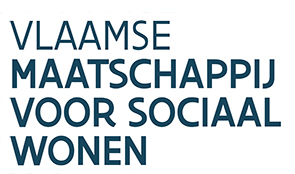 VTG-09.01 2013SHM: WoningtekortNr.: 6040VTG-09.01 2013Prijsonderzoek - Totale offertebedragenPrijsonderzoek - Totale offertebedragenVTG-09.01 2013Omschrijving van de opdracht: Vernieuwen van de dakdichtingPerceel: 1VTG-09.01 2013Referentienummer: 2015/0505/0112345678Het perceel omvat4offertesOffertes die een rol spelen bij het berekenen van het gemiddeldeBestelbedrag(incl. korting)DelerHet perceel omvatoffertesOffertes die een rol spelen bij het berekenen van het gemiddeldeBestelbedrag(incl. korting)Deler/2° laagste€ 116.485,00--Overdracht--4+ 3° laagste€ 119.277,18214+ 10° laagste95+ 4° laagste315+ 11° laagste106 of 7+ 5° laagste416 of 17+ 12° laagste118 of 9+ 6° laagste518+ 13° laagste1210+ 7° laagste619+ 14° laagste1311+ 8° laagste720 of 21+ 15° laagset1412 of 13+ 9° laagste8Totaal T of over te dragen naar kolom 7Totaal T of over te dragen naar kolom 7€ 235.762,18Totaal TTotaal T€ 235.762,18Gemiddelde G = Gemiddelde G = € 117.881,09€ 117.881,0985 % van het gemiddelde G85 % van het gemiddelde G€ 100.198,93€ 100.198,93 Uit het prijsonderzoek blijkt dat er bij de hierna opgesomde inschrijver(s) sprake is van een vermoedelijk abnormaal totaal offertebedrag. De ontwerper van de plannen adviseert de aanbestedende overheid daarom om de betrokken inschrijvers om de nodige verantwoording te verzoeken. 
Gegevens omtrent de gevraagde verantwoording en antwoorden van de inschrijvers:De verantwoording van de inschrijver dient verband te houden met de motieven, zoals beschreven in artikel 21, § 3, tweede tot vierde lid van het KB van 15 juli 2011.Na onderzoek van de ontvangen verantwoording, adviseert de ontwerper aan de aanbestedende overheid omtrent het al dan niet aanvaarden van de betrokken offertes, op basis van volgende motivatie:De bvba A&S gaf in haar brief van 15 mei 2015 een summiere en oppervlakkige motivatie voor haar schijnbaar abnormaal lage totaalprijs. Deze motivatie is niet gesteund op een van de elementen, vermeld in artikel 21, § 3, tweede tot vierde lid van het KB van 15 juli 2011.Ik moet het bestuur dan ook adviseren de inschrijving van de bvba A&S als substantieel onregelmatig te beschouwen en bijgevolg te weren.Brussel, 20 mei 2015A. Janssens, architect